Supplementary Information forEnthalpies of formation of the solid solutions of ZrxY0.5-x/2Ta0.5-x/2O2 (0 ≤ x ≤ 0.2 and 0.65 ≤ x ≤ 1)Maren Lepple, Kristina Lilova, Carlos G. Levi, Alexandra NavrotskyXRD patterns with results of Rietveld refinement: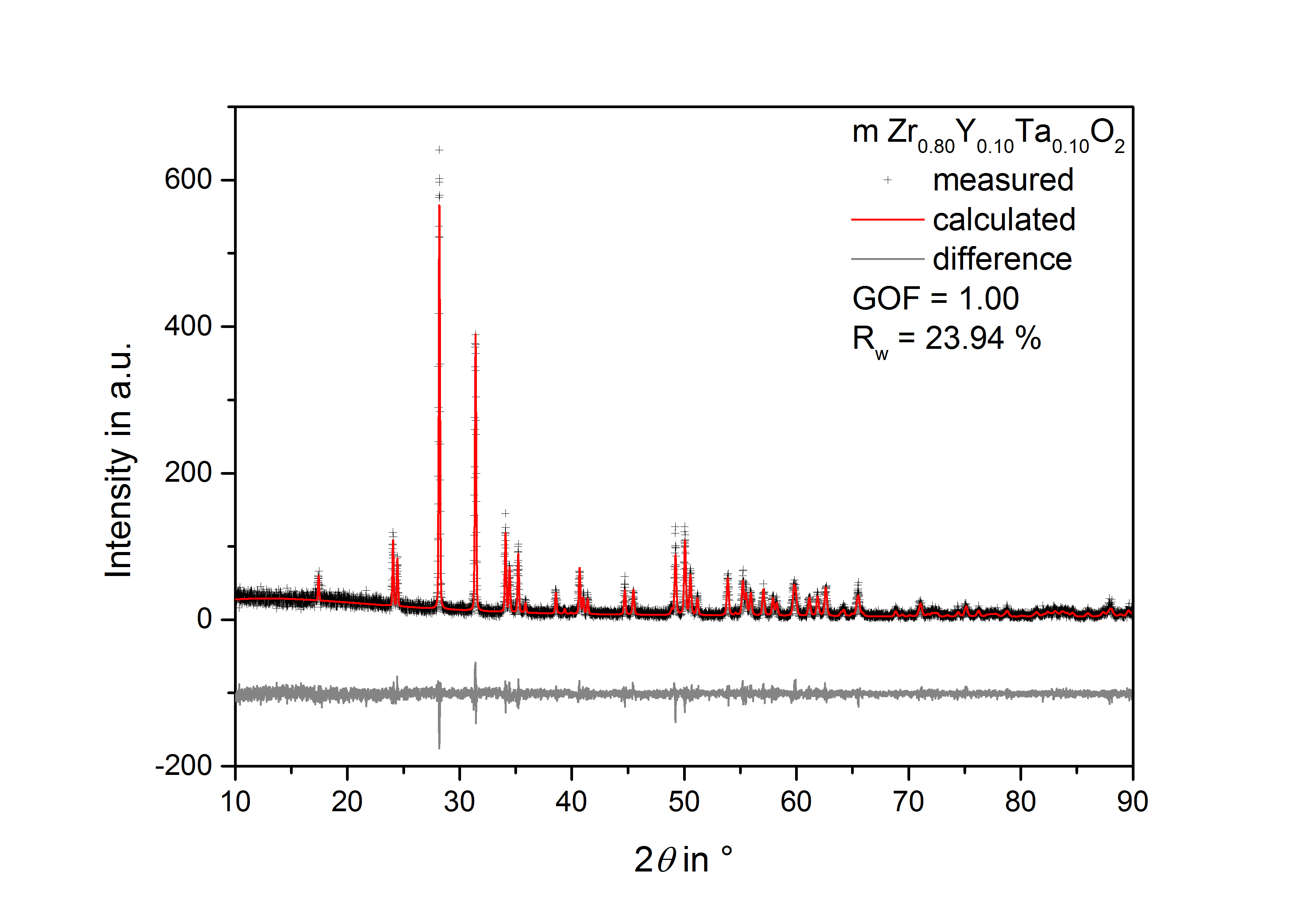 FIG S1. XRD pattern of sample Zr0.8Y0.1Ta0.1O2 heat treated at 1773 K in air including the results of the Rietveld refinement.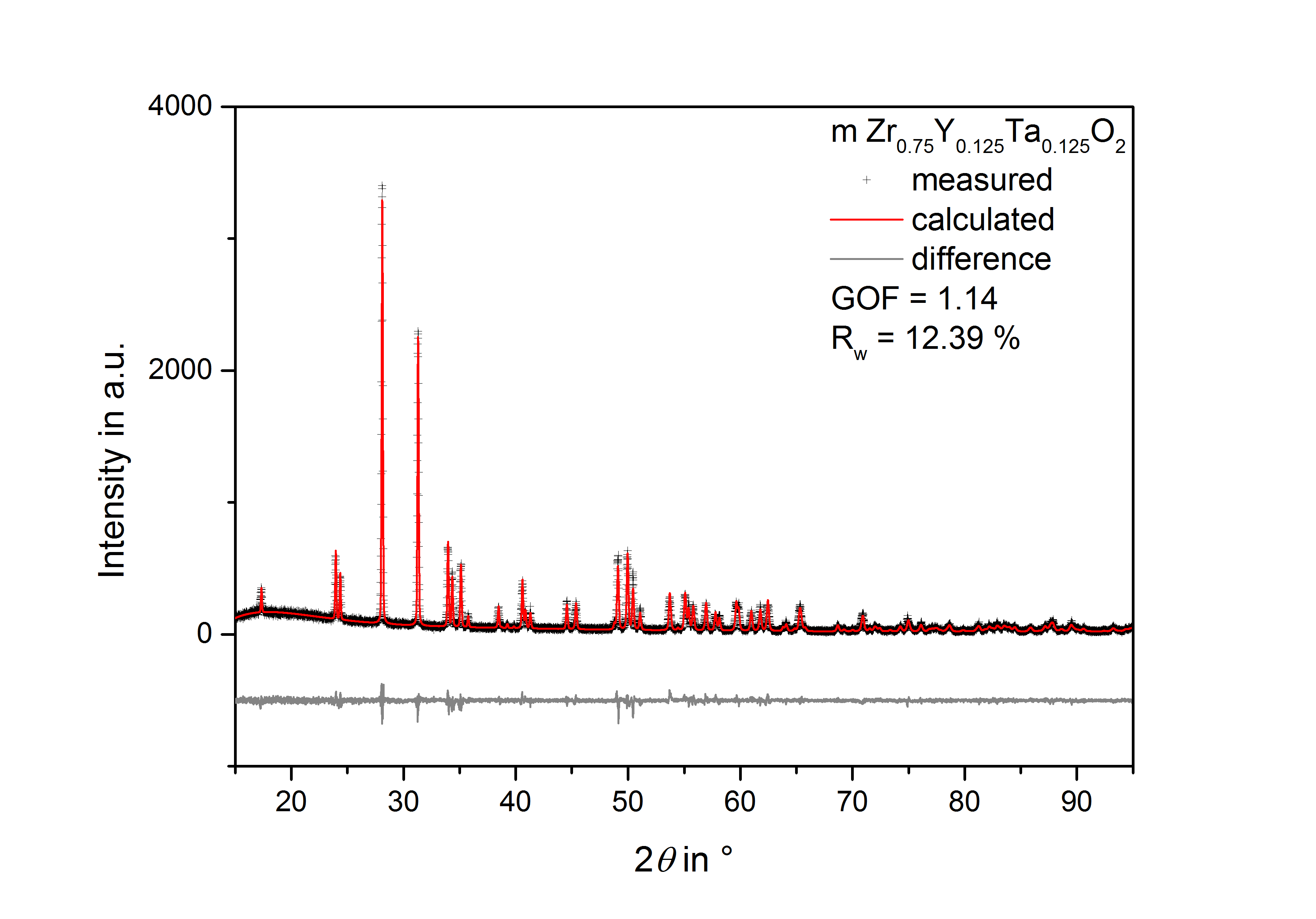 FIG S2. XRD pattern of sample Zr0.75Y0.125Ta0.125O2 heat treated at 1773 K in air including the results of the Rietveld refinement.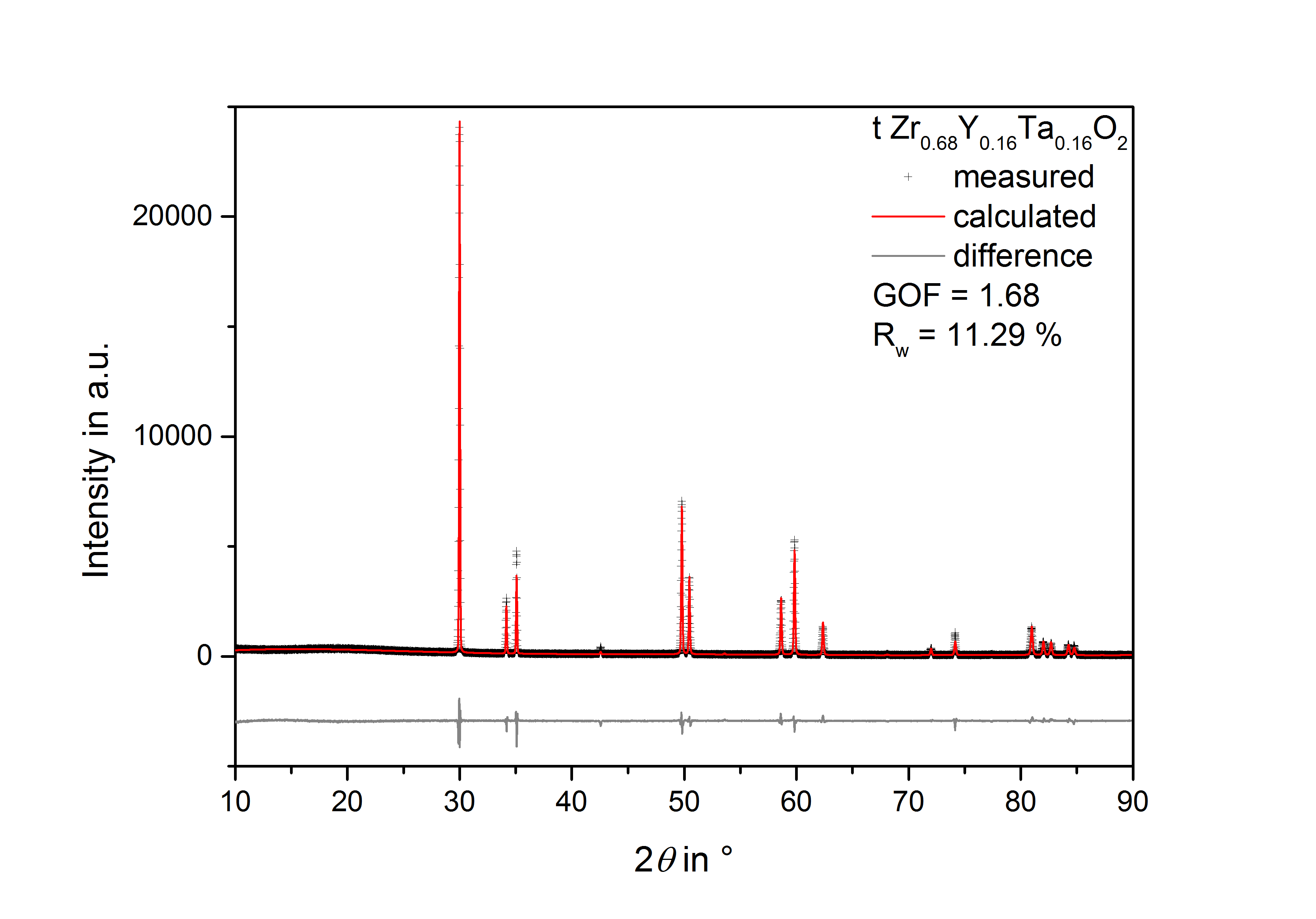 FIG S3. XRD pattern of sample Zr0.68Y0.16Ta0.16O2 heat treated at 1773 K in air including the results of the Rietveld refinement.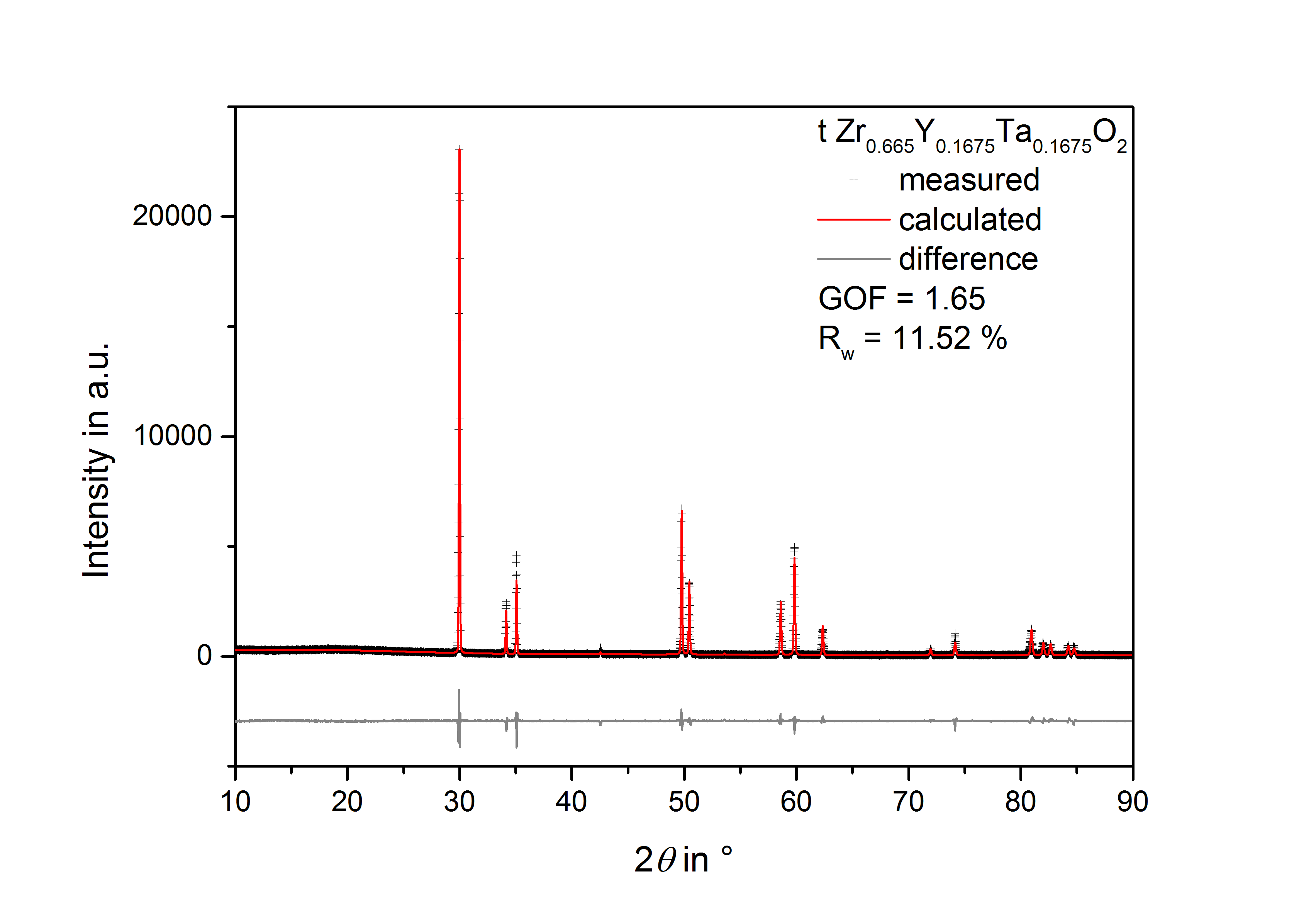 FIG S4. XRD pattern of sample Zr0.665Y0.1675Ta0.1675O2 heat treated at 1773 K in air including the results of the Rietveld refinement.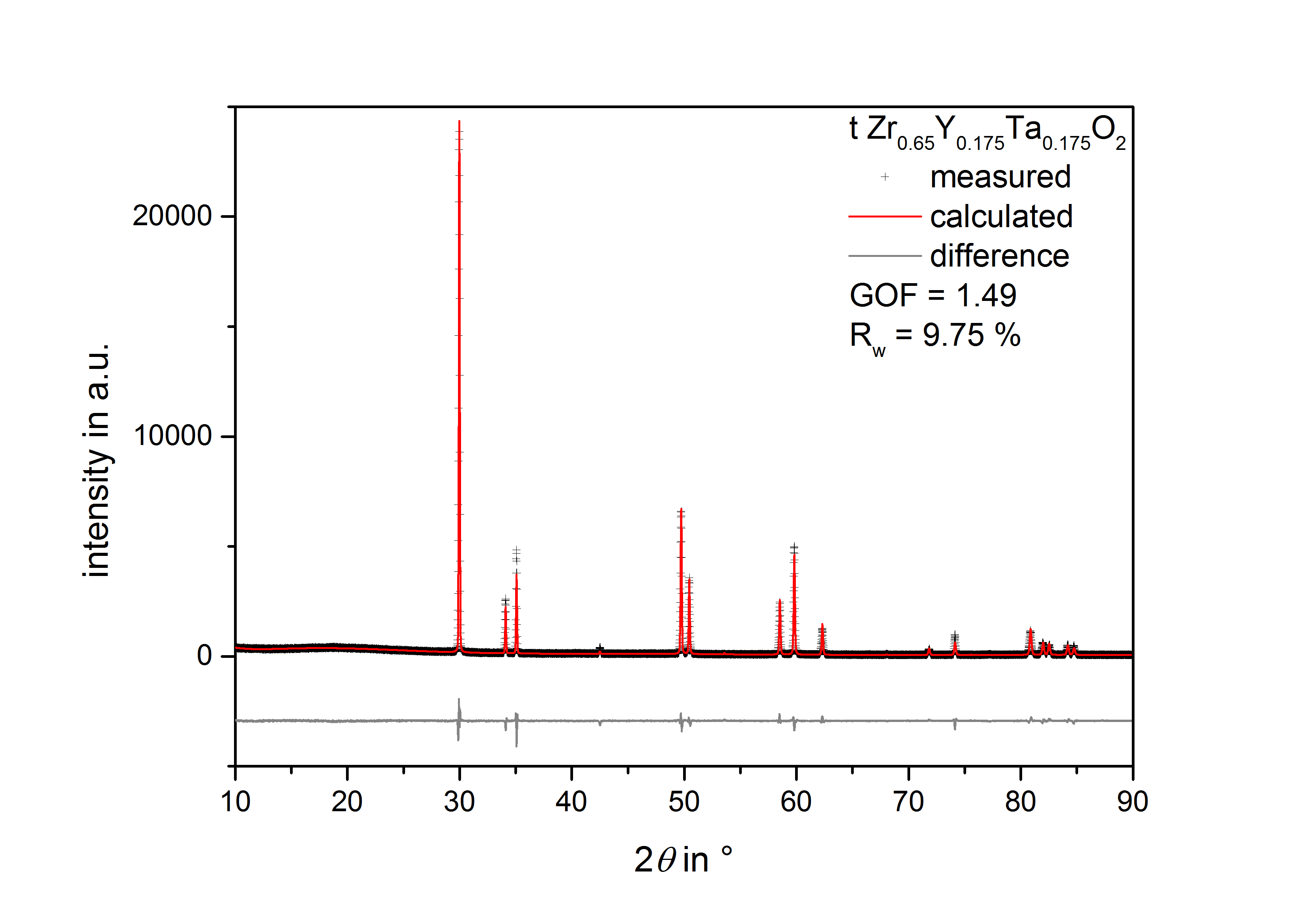 FIG S5. XRD pattern of sample Zr0.65Y0.175Ta0.175O2 heat treated at 1773 K in air including the results of the Rietveld refinement.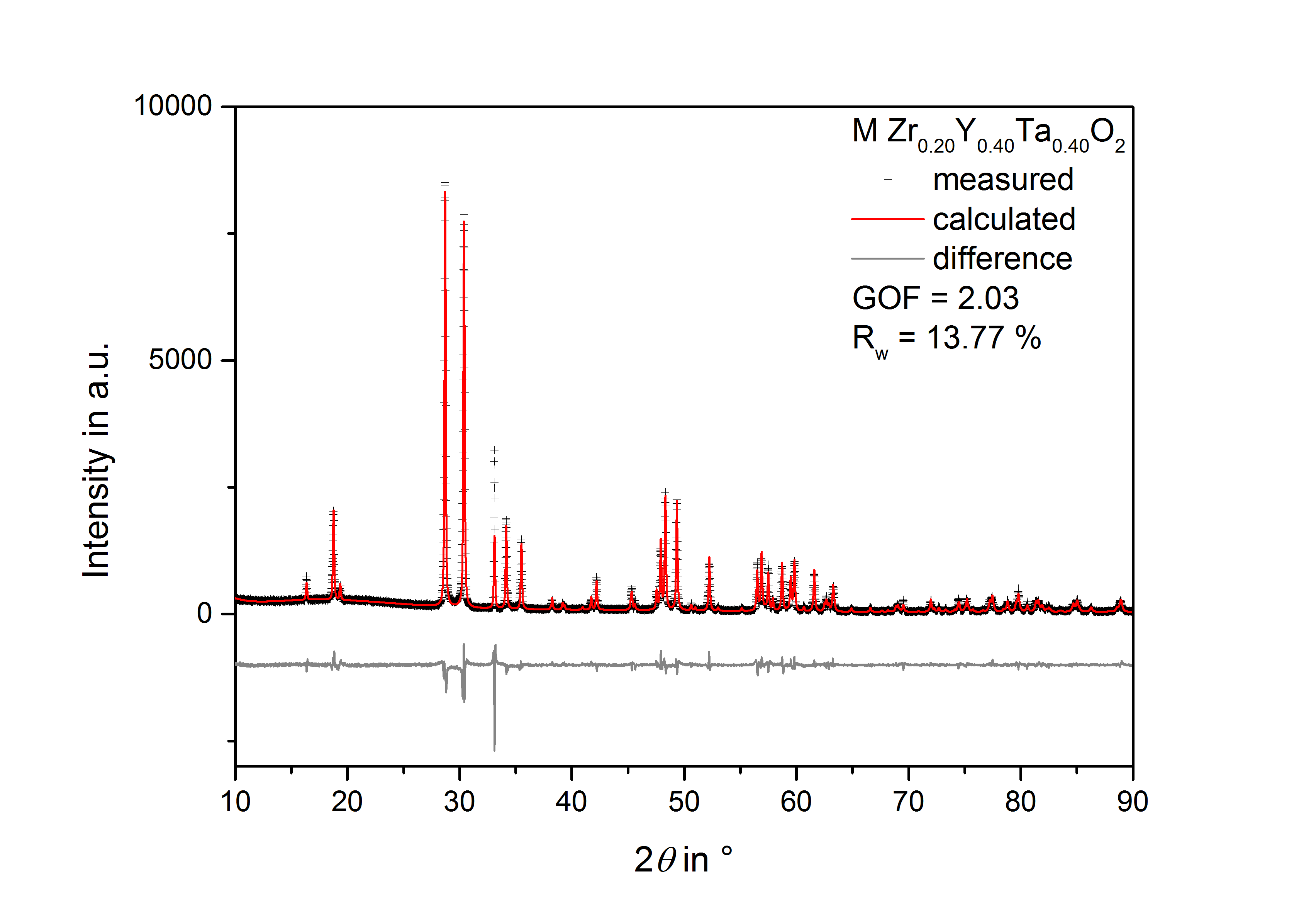 FIG S6. XRD pattern of sample Zr0.2Y0.4Ta0.4O2 heat treated at 1773 K in air including the results of the Rietveld refinement.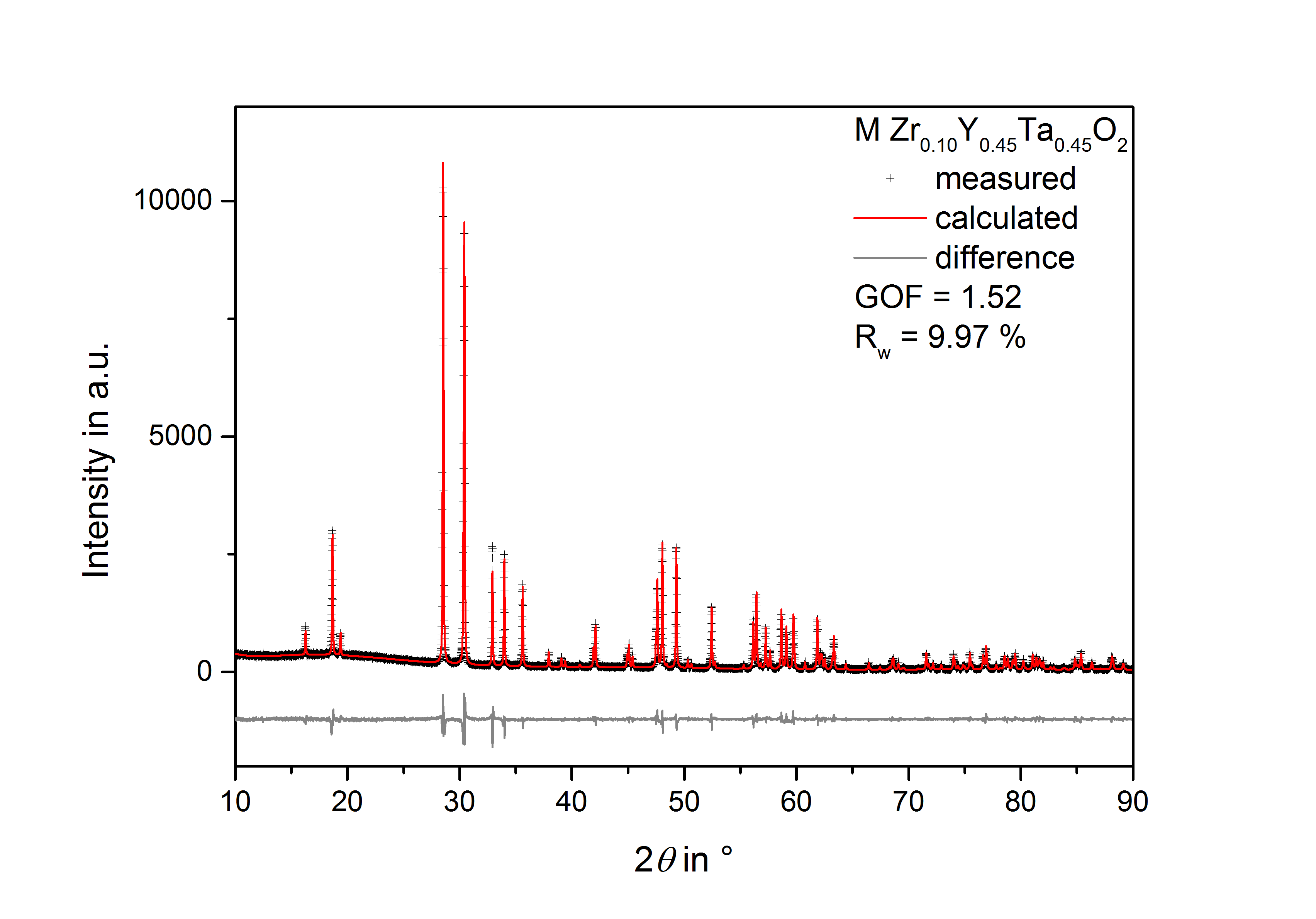 FIG S7. XRD pattern of sample Zr0.1Y0.45Ta0.45O2 heat treated at 1773 K in air including the results of the Rietveld refinement.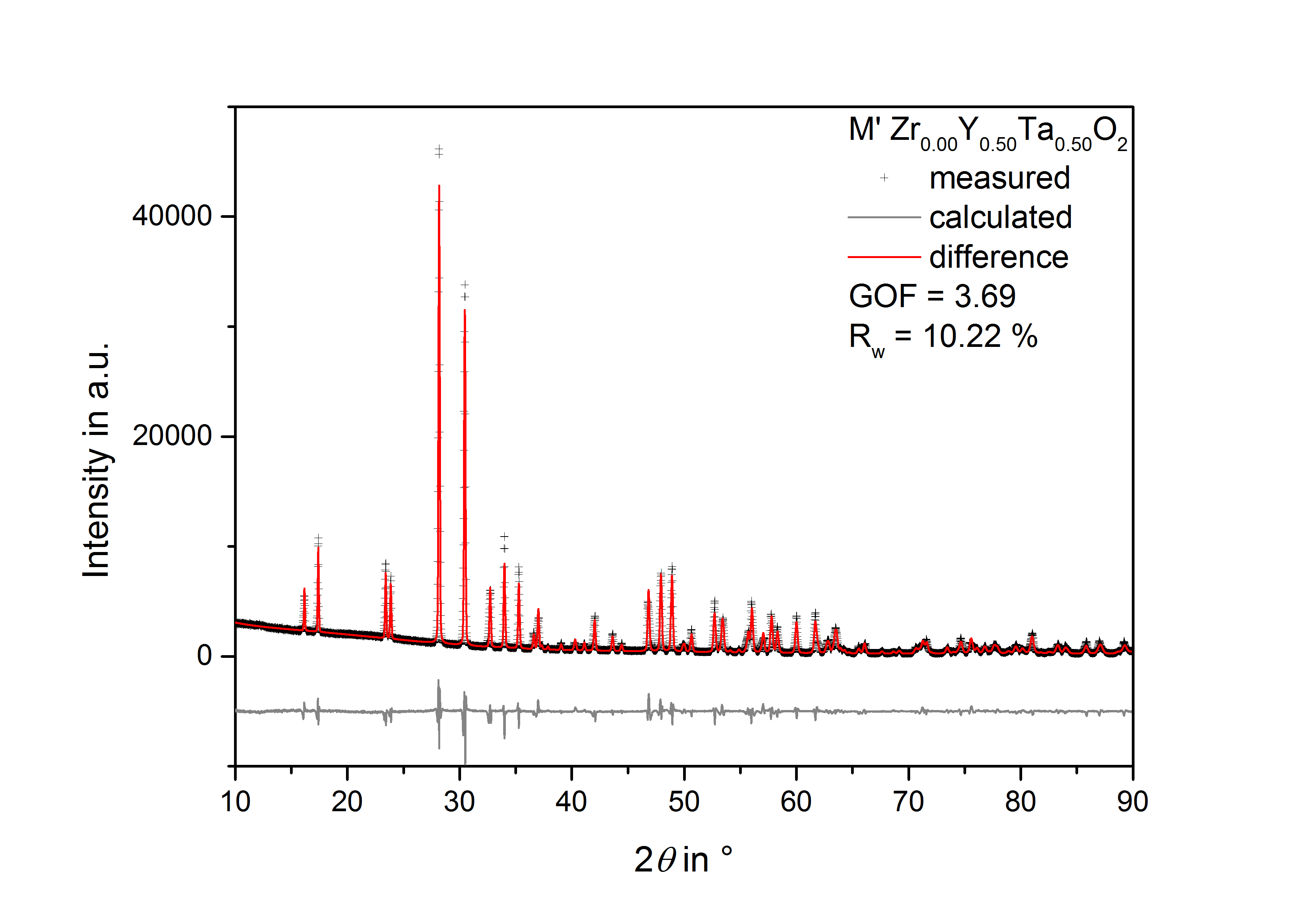 FIG S8. XRD pattern of sample Zr0.0Y0.5Ta0.5O2 heat treated at 1253 K in air including the results of the Rietveld refinement.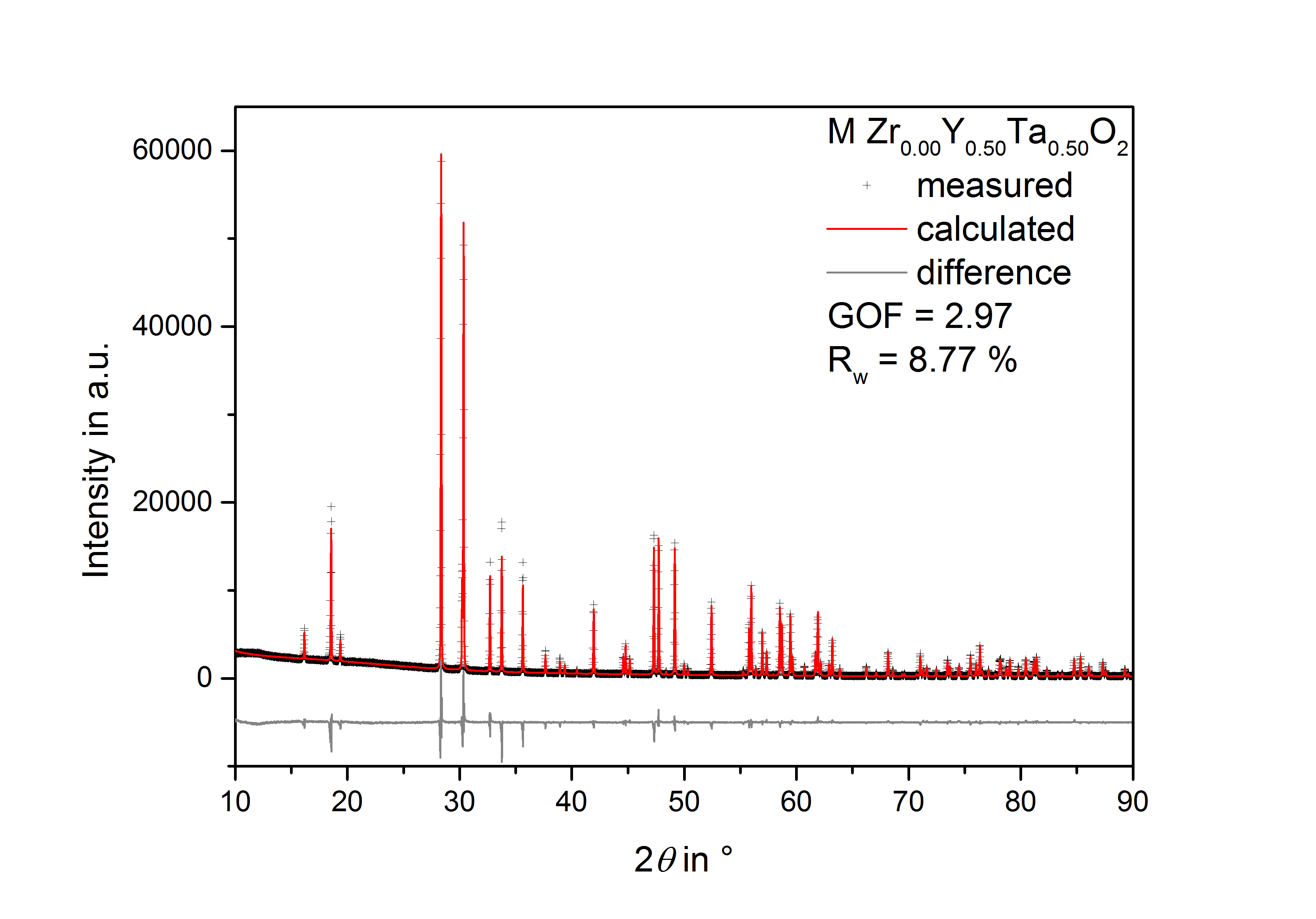 FIG S9. XRD pattern of sample Zr0.0Y0.5Ta0.5O2 heat treated at 1773 K in air including the results of the Rietveld refinement.Chemical composition measured by EPMA:Table S1. Measured chemical composition of the compositions in the ZrO2 – Y0.5Ta0.5O2 quasibinary. The error is two standard deviation of the mean.Nominal stoichiometryMeasured data (at%)Measured data (at%)Measured data (at%)Measured data (at%)Nominal stoichiometryZrYTaOZr0.8Y0.1Ta0.1O227.9 ± 1.23.3 ± 0.23.3 ± 0.265.5 ± 1.3Zr0.75Y0.125Ta0.125O226.6 ± 0.74.1 ± 0.23.9 ± 0.265.4 ± 0.9Zr0.68Y0.16Ta0.16O224.5 ± 0.35.3 ± 0.15.4 ± 0.164.8 ± 0.3Zr0.665Y0.1675Ta0.1675O223.9 ± 0.55.6 ± 0.15.7 ± 0.164.8 ± 0.5Zr0.65Y0.175Ta0.175O223.6 ± 0.46.0 ± 0.16.1 ± 0.164.3 ± 0.5Zr0.2Y0.4Ta0.4O26.7 ± 0.414.0 ± 0.314.1 ± 0.165.2 ± 0.2Zr0.1Y0.45Ta0.45O23.8 ± 0.215.4 ± 0.215.2 ± 0.265.6 ± 0.3Zr0Y0.5Ta0.5O2017.4 ± 0.217.1 ± 0.665.5 ± 0.7